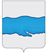 РОССИЙСКАЯ ФЕДЕРАЦИЯАДМИНИСТРАЦИЯ ПЛЁССКОГО ГОРОДСКОГО ПОСЕЛЕНИЯПРИВОЛЖСКОГО МУНЦИПАЛЬНОГО РАЙОНА ИВАНОВСКОЙ ОБЛАСТИПОСТАНОВЛЕНИЕ«14» ноября  2019 г.                                                                                    №  176г. ПлёсОб утверждении схемы расположения земельного участка образованного в целях перераспределения земель, находящихся в государственной собственности и земельного участка, находящегося  в частной собственности, расположенного по адресу: Ивановская область, Приволжский район, г. Плес, ул. Гора Левитана, д. 10                                На основании статьи 11.10. 39.28, 39.29 Земельного кодекса Российской Федерации, схемой расположения земельного участка предоставленной в форме документа на бумажном носителе и заявления Шувалова  Всеволода Анатольевича, зарегистрированной  по адресу:             г. Москва, пр-кт. Вернадского, д.119, кв. 34,  администрация Плёсского городского поселенияПОСТАНОВЛЯЕТ:1. Утвердить схему расположения земельного участка на кадастровом плане территории, площадью 1200  кв. м., категория земель «земли населённых пунктов», расположенного по адресу: Ивановская область, Приволжский район, г. Плес, ул. Гора Левитана, д.10, с видом разрешённого использования земельного участка «для индивидуального жилищного строительства», образованного путём перераспределения земель находящегося в государственной собственности с кадастровым номером 37:13:020108:ЗУ1, площадью 200 кв.м., и земельного участка с кадастровым номером 37:13:020108:10, площадью 1000 кв.м., расположенного по адресу: Ивановская область, Приволжский район, г. Плес, ул. Гора Левитана, д.10 находящегося в собственности Шувалова Всеволода Анатольевича (свидетельство о государственной регистрации права 37:13:020108:10-37/073/2019-3  от 15 октября 2019 года) категория земель «земли населённых пунктов», разрешённое использование «для индивидуального жилищного строительства». 2. Заявителю обеспечить выполнение кадастровых работ по образованию земельного участка в соответствии с утверждённой схемой расположения земельного и обратиться в филиал ФГБУ «ФКП Росреестра» по Ивановской области с заявлением о постановке на учёт объекта недвижимости.3. Срок действия постановления об утверждении схемы расположения земельного участка составляет два года;4.  Настоящее постановление вступает в силу со дня подписания;5. Контроль, за исполнением настоящего постановления возложить на заместителя главы администрации Плёсского городского поселения           А.В. ШабуроваВрИП Главы Плёсского городского поселения:                              Д.А. Натура